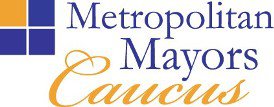 E-AGENDAQuarterly Business MeetingFriday, March 13, 2015Union League Club of ChicagoMain Lounge – 2nd Floor65 West Jackson BoulevardChicago, Illinois11:45 a.m. – Check-In12:00 noon – Luncheon12:15 p.m. – Governor’s Address12:45 p.m. – Business Meeting Convenes12:00 Noon	I.	Luncheon and Welcome			Mayor Daniel J. McLaughlin, Village of Orland Park			Executive Board Chairman			Welcoming Remarks of Host:  ComEd			Anne Pramaggiore, President and CEO			ComEd12:15 p.m.	II.	Governor’s Address			The Honorable Bruce V. Rauner, Governor			State of Illinois12:40 p.m.	III.	Roundtable Discussion Regarding Governor’s Address				Action Requested:  Comments, Reaction from Mayors12:50 p.m.	IV.	Midwest Cities for Administrative Relief (Enclosure)			Mayor Rahm Emanuel, City of Chicago			Executive Board Vice Chairman					Action Requested:  Support Call for Summit1:00 p.m.	V.	Senate Republican Perspective on State Budget Issues			The Honorable Matt Murphy, Deputy Senate Republican Leader			State Senator, 27th District						Action Requested:  Dialogue with Senator MurphyAGENDAQuarterly Business MeetingMarch 13, 2015Page 21:20 p.m.	VI.	Reintroduction of Marketplace Fairness Act (Enclosure)			The Honorable Richard J. Durbin, Assistant Democratic Leader			United States Senator, State of Illinois				Action Requested:  Dialogue with Senator Durbin1:35 p.m.	VII.	House Republican Perspective on State Budget Issues			The Honorable Jim Durkin, House Republican Leader			State Representative, 82nd District				Action Requested:  Dialogue with Leader Durkin1:55 p.m.	VIII.	Senate Democrat Perspective on State Budget Issues			TBD				Action Requested:  Dialogue with Senator Link2:15 p.m.	IX.	House Democrat Perspective on State Budget Issues				The Honorable Elaine Nekritz, Assistant Majority Leader			State Representative, 57th District				Action Requested:  Dialogue with Representative Nekritz2:35 p.m.    	X.        Update on Police & Fire Pension Reform Efforts			Mayor Thomas Weisner, Aurora			Mayors Strategy Group Chairman				Action Requested:  Q & A2:45 p.m.	XI.	Caucus Welcomes Brad Cole, New Executive Director			Illinois Municipal League				Action Requested:  Q & A2:50 p.m.	XII.	For the Good of the Order				Action Requested:  Mayors are encouraged to raise issues for 					discussion which they believe would benefit the entire Caucus3:00 p.m.	XIII.	Adjournment